Online Survey Individual Questions and ResponsesThe online survey comprised 28 individual questions and a visual of each question and the responses is displayed below. Q.18 and Q.28 are not included in this document as they were open ended questions. Respondents were invited to provide their own comments.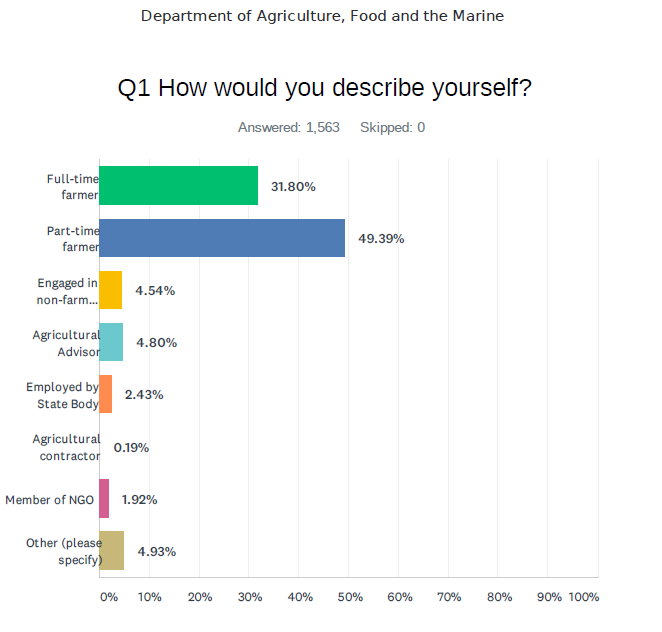 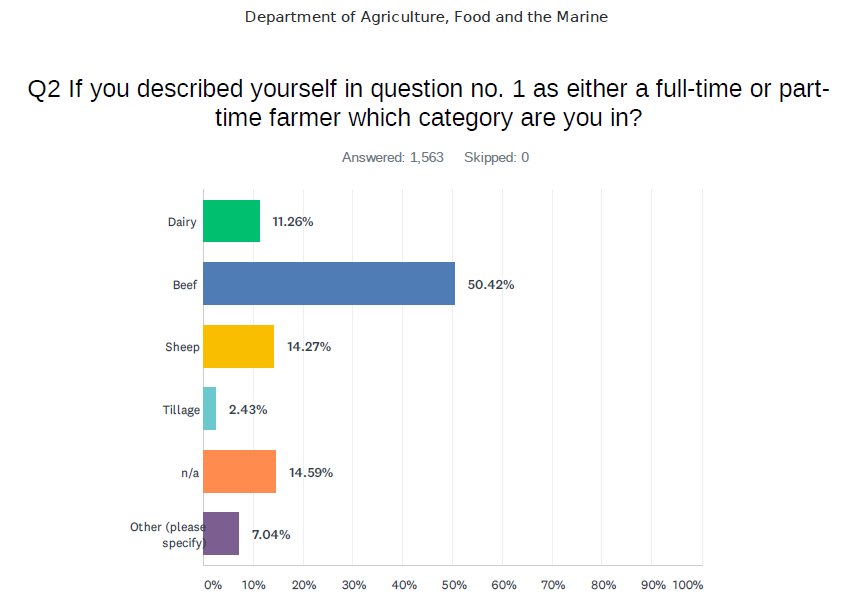 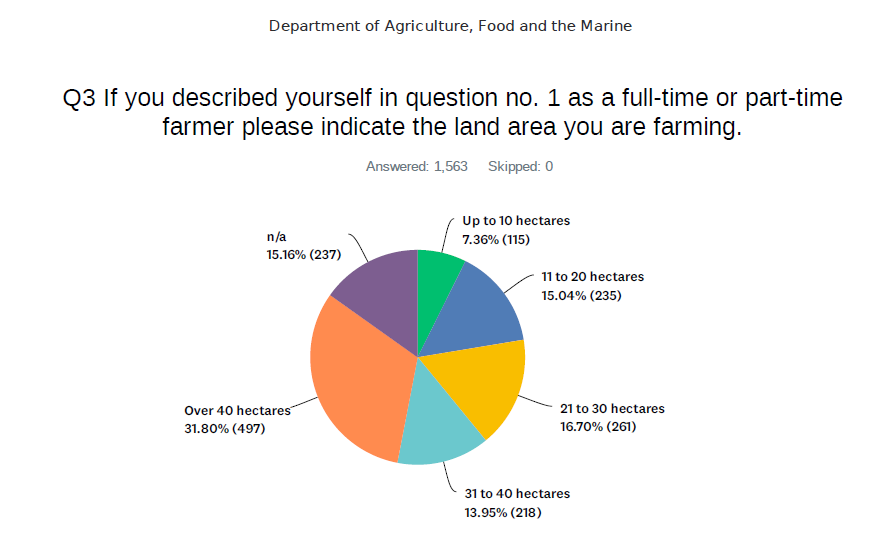 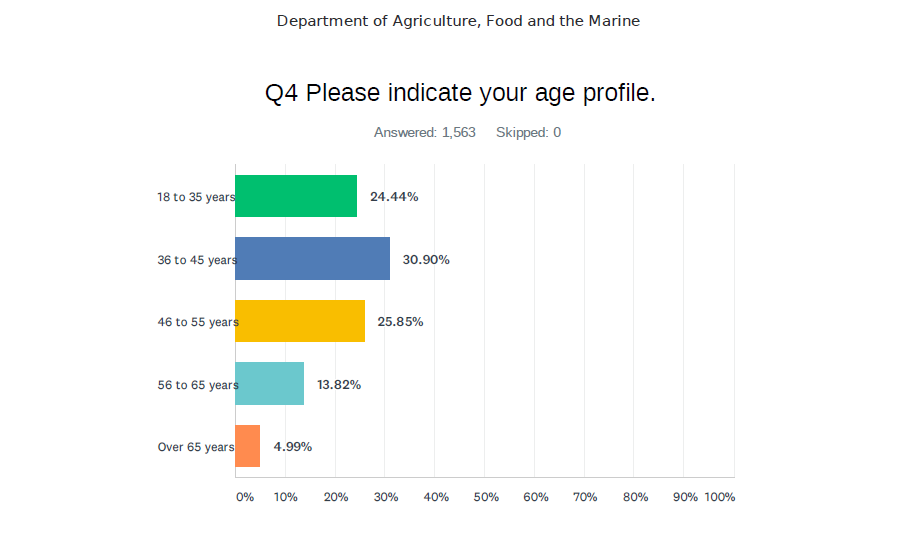 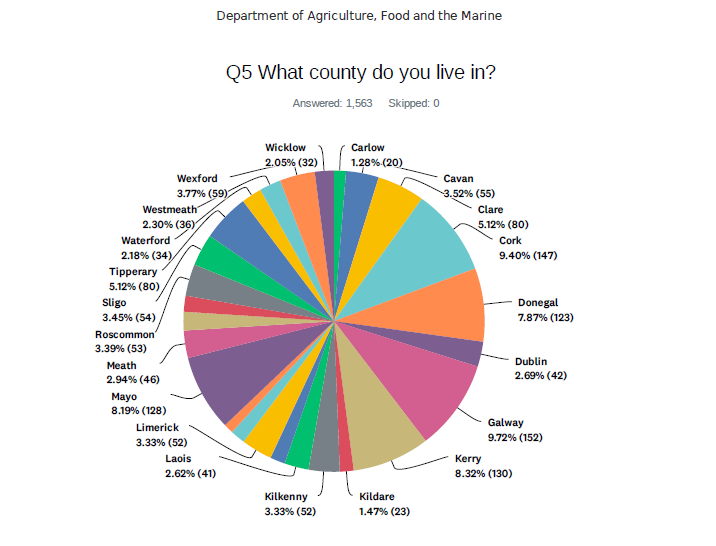 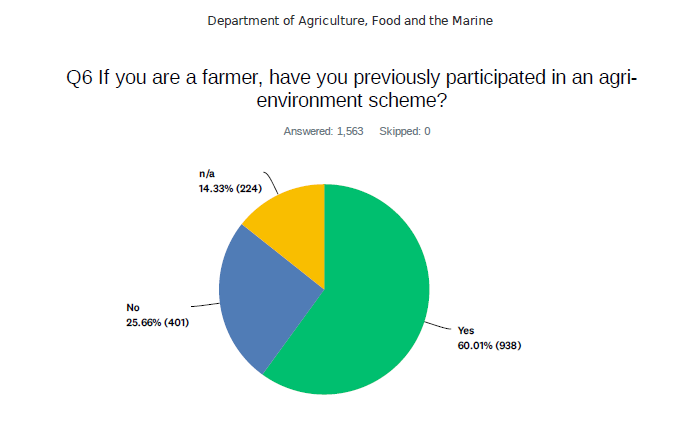 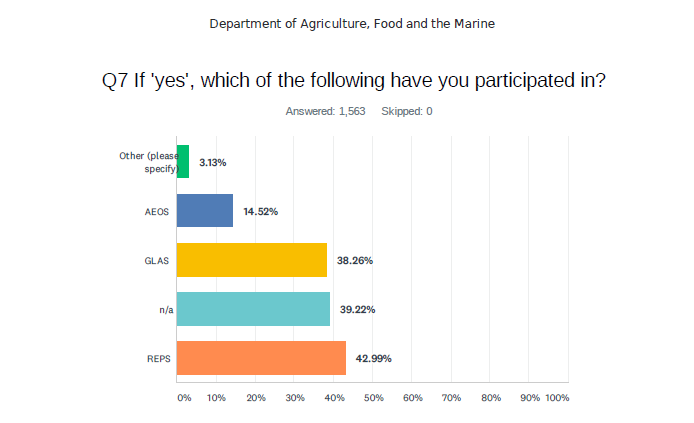 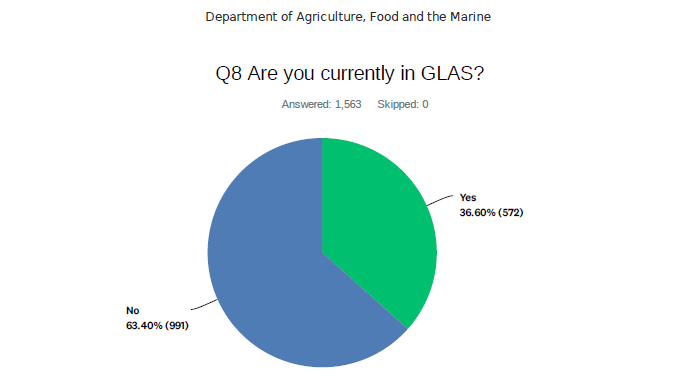 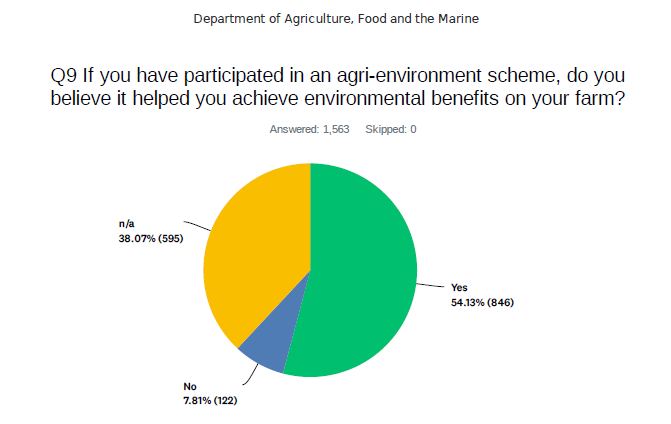 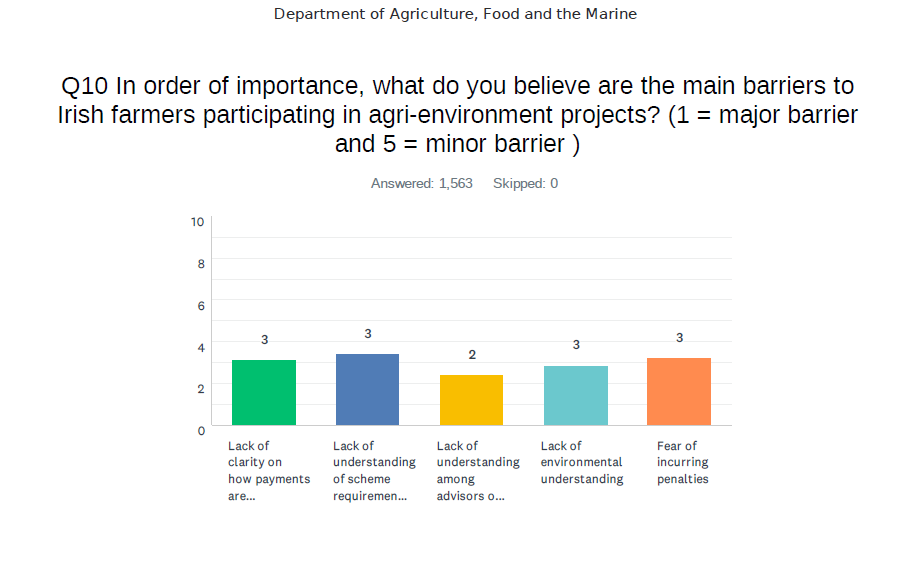 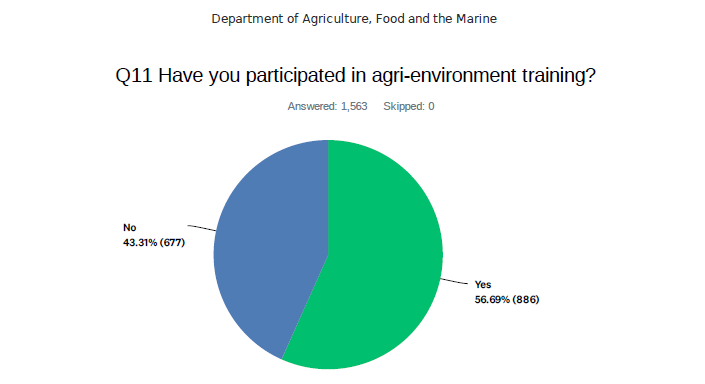 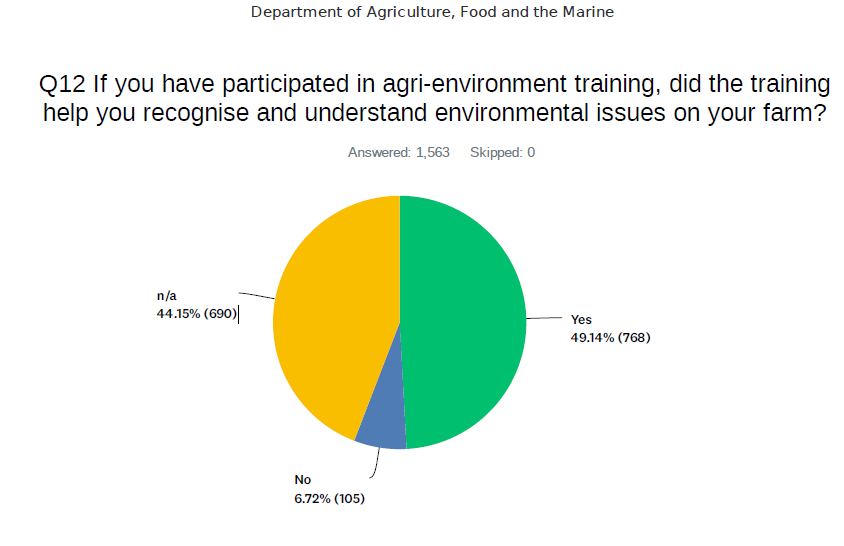 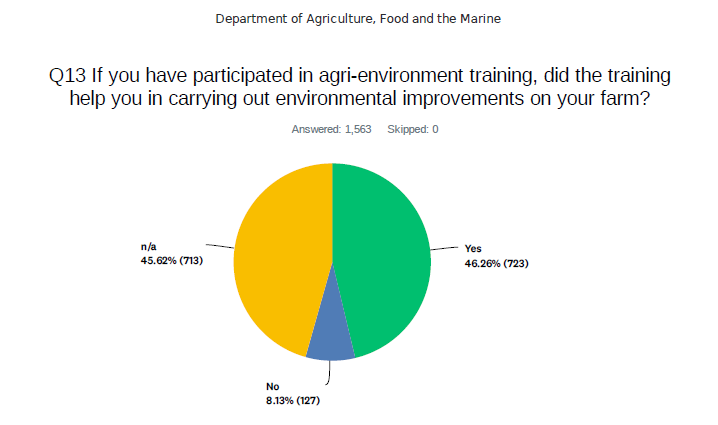 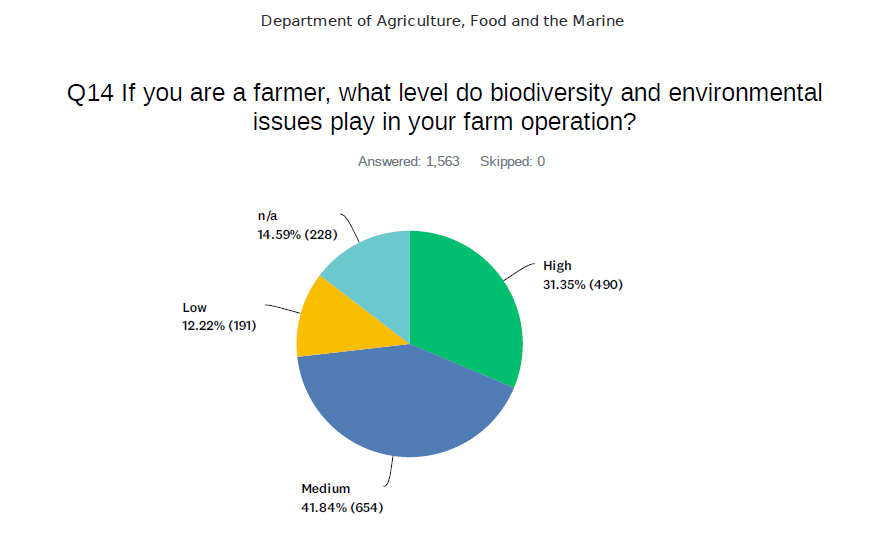 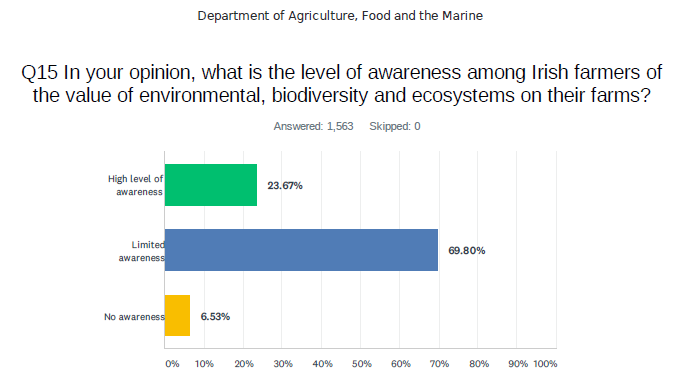 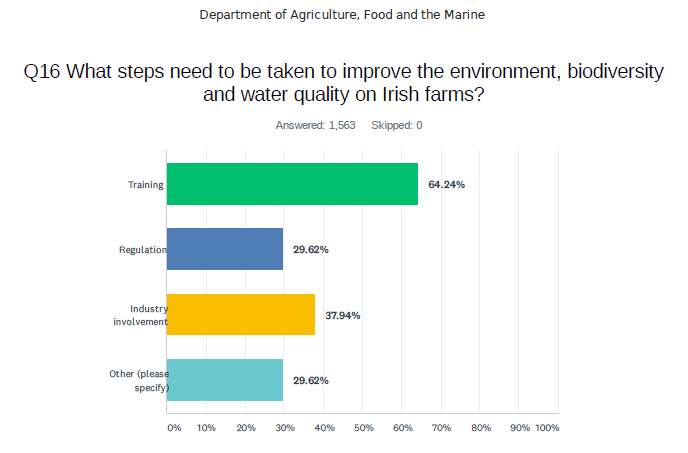 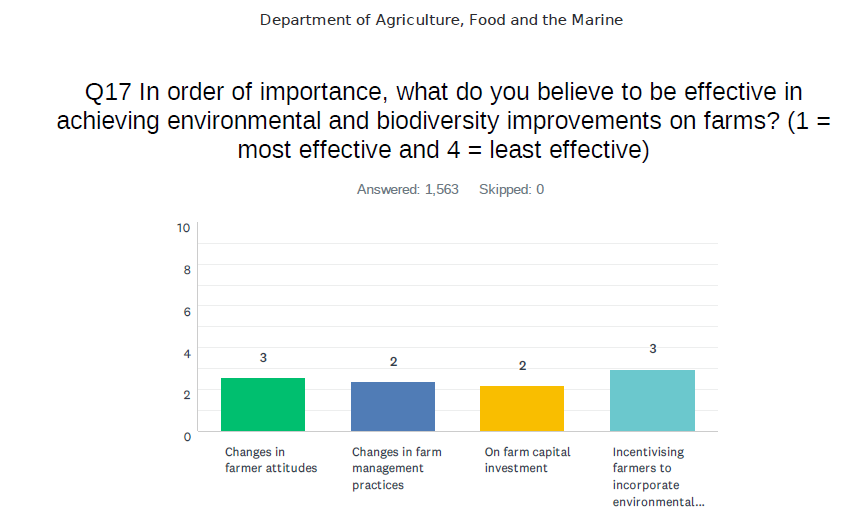 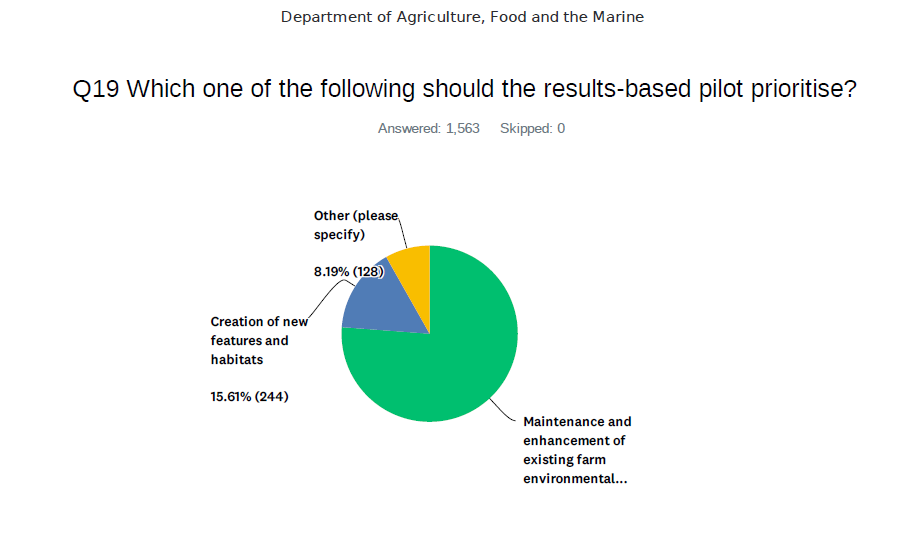 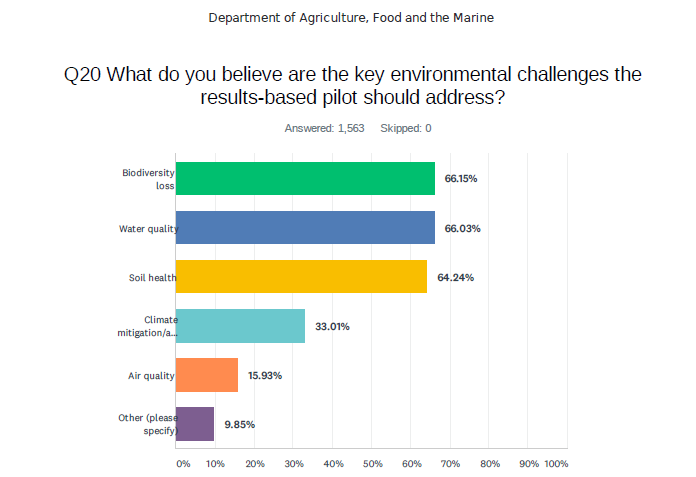 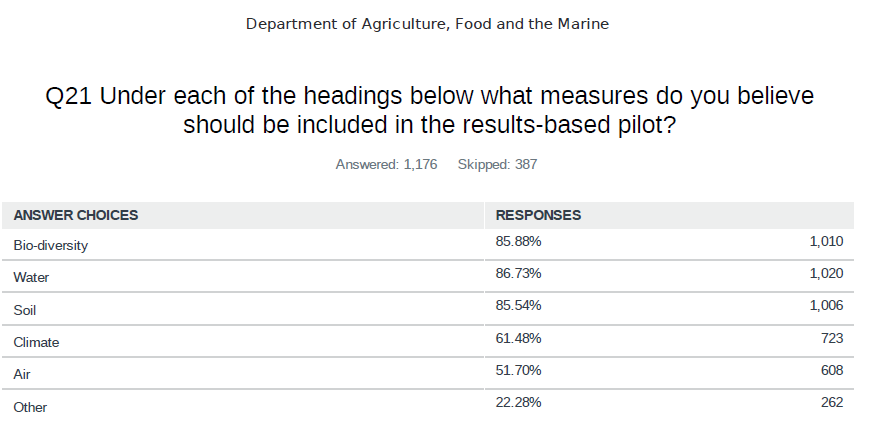 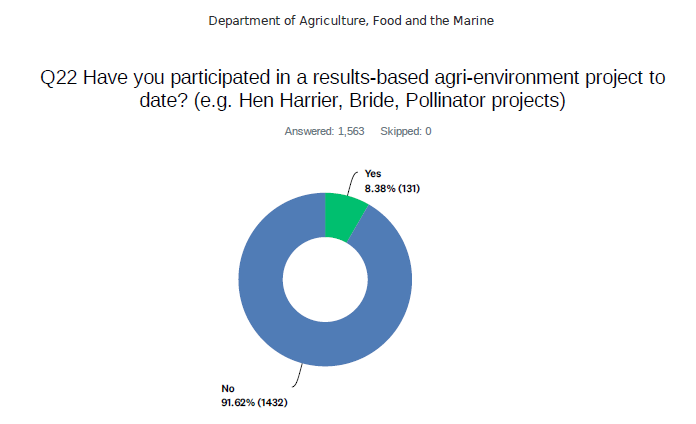 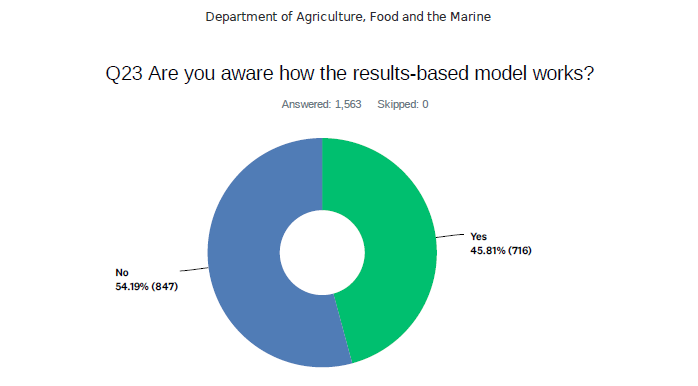 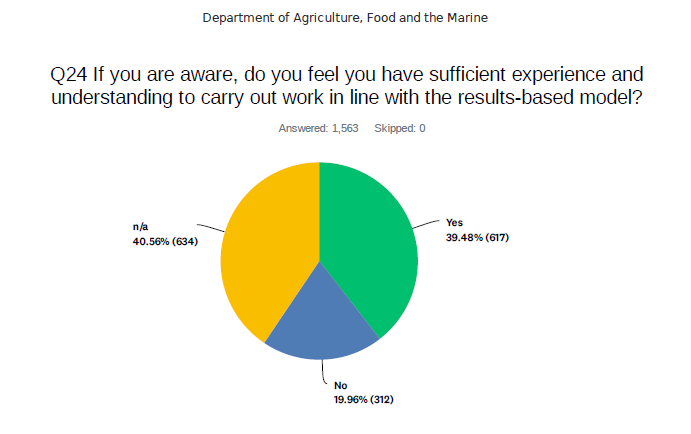 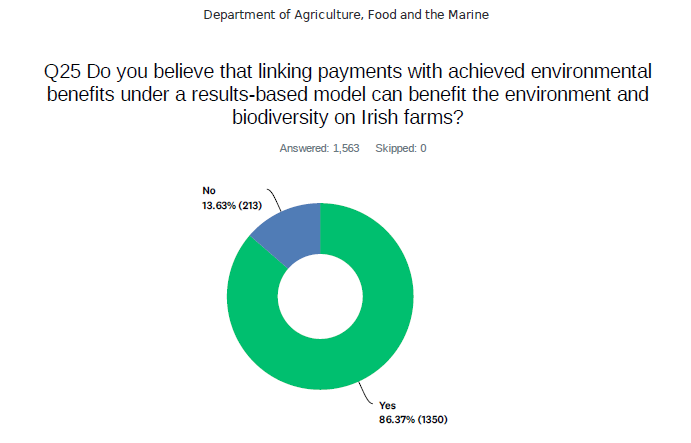 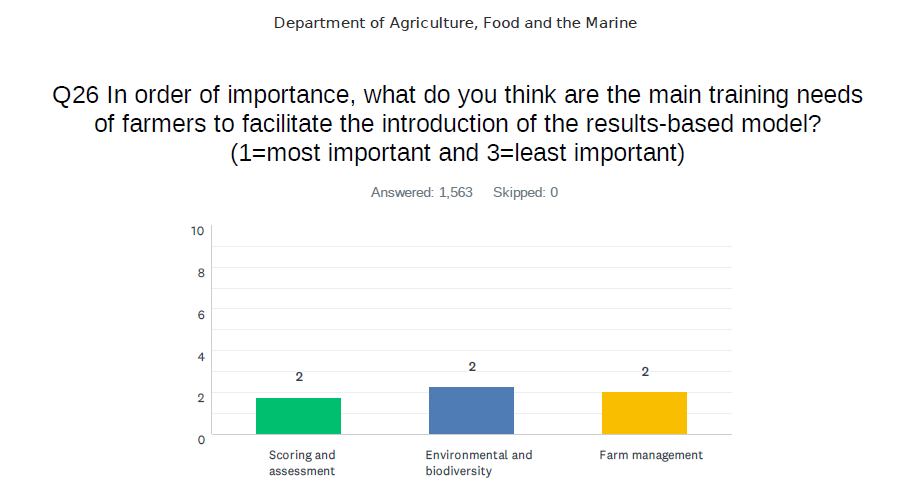 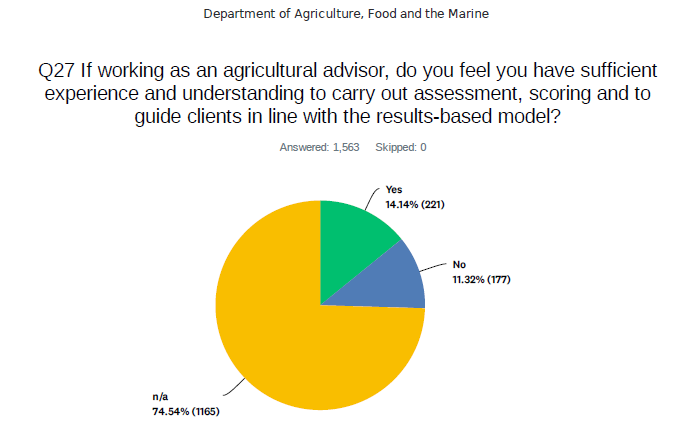 